Student´s MMD Semestral ReportInstructions: After each semester, each student participating in MMD programme is required to fill in all required information (texts in blue font) and to attach relevant annexes (Annex 1 is obligatory). Final document (in PDF) should be submitted to “Homeworks vault” of XD007 programme in IS at the end of each semester.Student´s name:  …name…Student´s ID number: …UČO…Faculty: …SCI / MED / SPORT / PHARM…Doctoral study programme: …Name of the doctoral programme…Semester: …. spring or autumn + academic year…Student´s progress in the semester(Brief self-evaluation; list of main activities and achievements, participation at conferences, published papers; recommended length is one paragraph, 7-10 lines/bullet points)…. student´s text here…Placement abroad during this semester.  Yes   - No If yes, provide detailed information according to requirements in the main MMD Document. 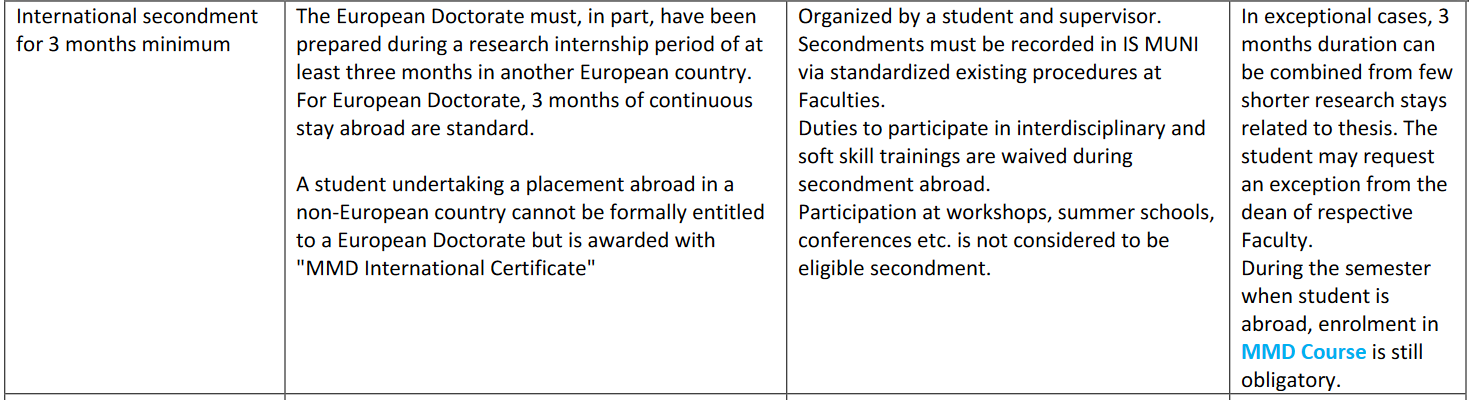 Hosting institution: …. Institution, address, country…Duration from – to:  …. Starting and finishing dates…Confirm/describe how placement abroad is recorded in IS MUNI: … student´s text here… MMD activities and requirements Describe MMD-related activities according to requirements in the main MMD Document.Provide certificates or confirmation letters for externally offered activities (attach as Annexes)Interdisciplinary trainings. 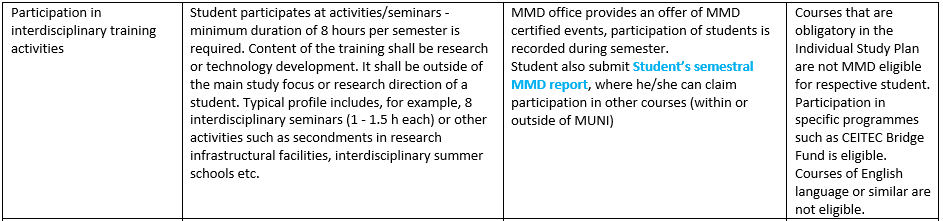                        …. student´s text here (Fill in the name of the course, incl. information about the number of hours spent                               on the course/webinar) …Transferable and soft skills training activities.	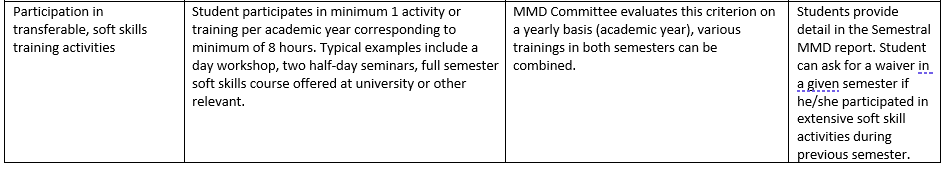 …. student´s text here…Minimum monthly income during the semester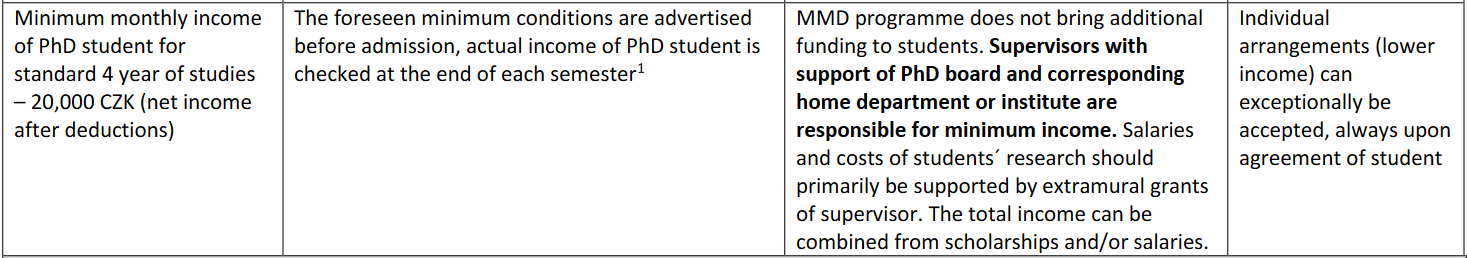 Student´s confirmation statement: By submitting this Semestral report, I confirm that during the semester concerned, I have received financial support for my living costs corresponding to minimum net income of 20 000 CZK as required by the MMD programme. (Salary + stipend)AnnexesANNEX 1 (OBLIGATORY) E-mail from your supervisor. Attach an email that should contain essential information according to the Email template, which is available here.Additional ANNEXES (optional) can be attached:Proofs of participation in MMD-relevant activities (interdisciplinary training, soft skill courses, on-line courses etc.) - certificates or letters of confirmationOther relevant documents or proofs